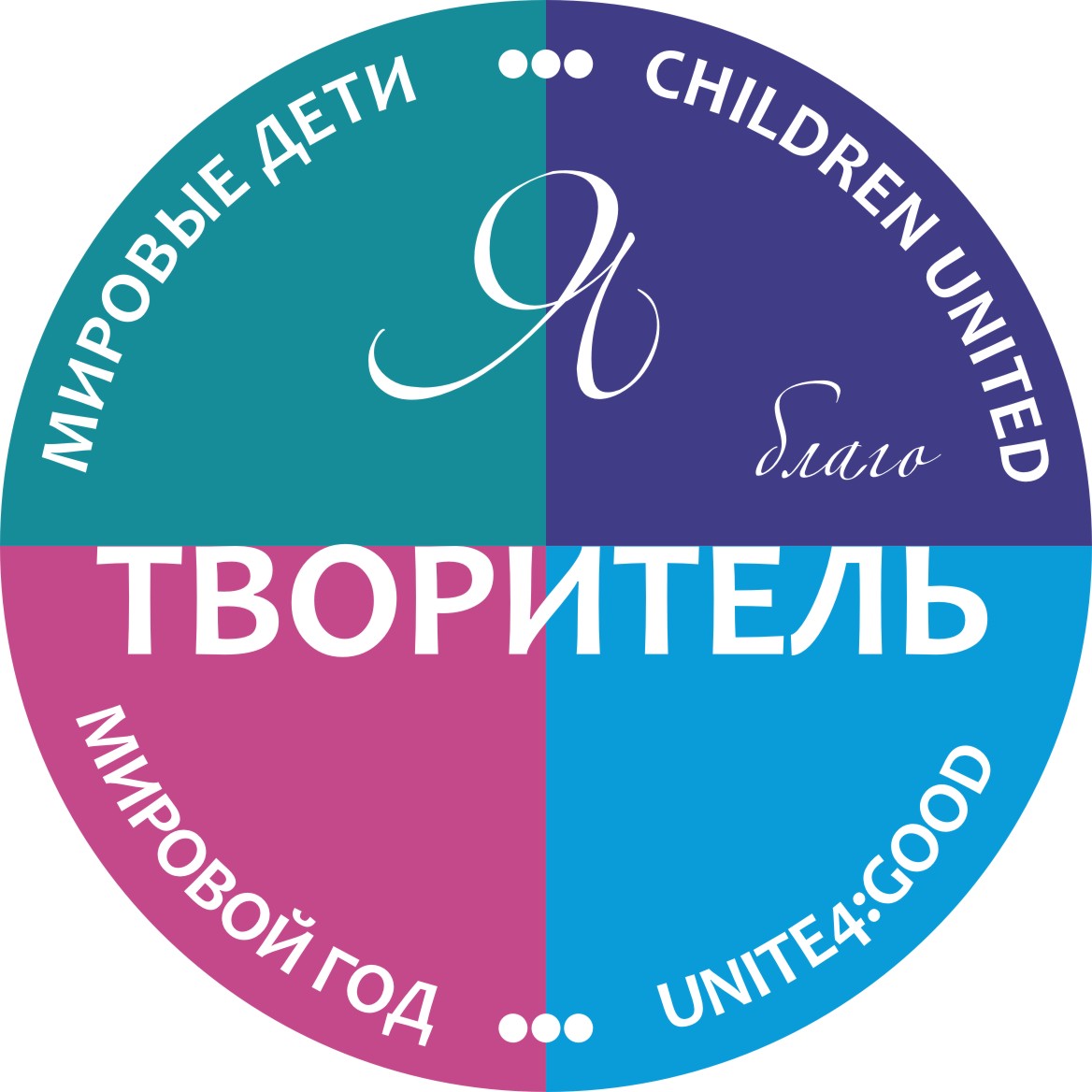 ЗАЯВКА НА ОБУЧЕНИЕ в Школе БЛАГОТВОРИТЕЛЕЙ «МИРОВЫЕ ДЕТИ»(начало занятий 20 сентября)Анкета потенциального участника Спасибо большое!  Не забудьте отправить заявку по электронному адресу mirdeti74@gmail.comЗдесь вы пишете ;) ИмяВозрастШкола/училище/колледжКласс или курс на 2015-2016 учебный годЗанятия проходят по воскресеньям. У вас получится посещать ШБ в этот день?Опишите свой обычный день (150 слов)Почему вы хотите заниматься в Школе благоТВОРИТЕЛЕЙ?(150 слов)Участвуете ли вы в проектах социальной активности, опишите в каких и какую роль вы в них играете (200 слов)